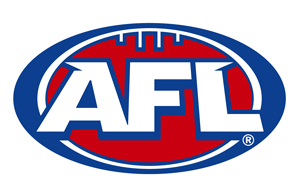 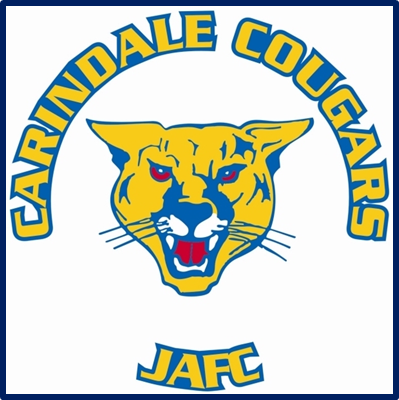 CANTEEN OPERATORROLE DESCRIPTIONObjectivesTo provide an appropriate canteen service at Thursday training, Saturday games and at other times as agreedTo provide support to the Club Committee members to ensure the efficient operation of the ClubResponsibilitiesEnsure that a food safety plan is in place for canteen operationsEnsure that adequate equipment is available for providing the canteen servicesEstablish a menu of foods for sale that provides variety that will attract all members and visitors to purchase goods from canteenLook to gain Good Sports Level 2 & 3 AccreditationEnsure goods are purchased at the best (but not necessarily the cheapest) rates possibleEnsure that the canteen is open for business from the start of the first game at home gamesKeep a record of which families serve in the canteen when rosteredKeep a record of which families do the BBQ Account for all purchases and receiptsAssist other Committee members in their duties as requiredUndertake tasks at the request of the President or Club CommitteePurchase (in liaison with Treasurer and President) new equipment for CanteenLiaises with official Club suppliers & stakeholdersAccountabilityReports to PresidentReports to the Club CommitteeProvide a verbal update at the monthly Committee meetingSeek approval from the appropriate Committee member prior to committing the Club to any action or financial cost